Впровадження новітніх технологій на уроках образотворчого мистецтва,трудового навчання. Основною характеристикою традиційної системи освіти, яка спрямована здебільшого на запам’ятовування програмового матеріалу і відтворення його, є конкретно-практичні знання, викладені у вигляді готових зразків. Нині у початкових класах потрібно змінювати пріоритети цілей навчання: на перший план треба ставити його розвиваючу функцію, культ самостійності і нестандартності думок.  У північних народів є простий і мудрий афоризм: “Якщо подарувати людині одну рибину, вона буде ситою один день. Якщо подарувати дві, буде ситою два дні. А якщо навчити ловити рибу – буде ситою все життя .” Так і в навчанні: скільки б у школяра не було предметних знань і вмінь, старанності, сумлінності – їх все одно буде замало для подальшого успішного навчання і розвитку. Образотворче мистецтво та трудова діяльність справляє на людину чи не найефективнішу дію, бо завдяки своїй універсальності плідно розвиває емоційно-чуттєву сферу, поглиблює знання, інтенсифікує візуальний і сенсорний досвід, формує загальну та естетичну культуру.Певною мірою впливаючи на внутрішній світ дитини, образотворче мистецтво залучає її до людських емоцій, виховує здатність орієнтуватися в навколишньому житті, пробуджує сприйнятливість до прекрасного, стимулює розвиток образного мислення, асоціативної пам’яті, художньої уяви. Успіх окрилює дитину, пробуджує бажання пізнавати нове, виконувати більш складні завдання. Зараз методистами, вчителями-практиками розроблено багато методик роботи. Будь-якому методу вчитель може дати специфічне забарвлення, спростити чи ускладнити його, пристосувати до будь-якої теми навчального матеріалу. Чи хочете ви зробити урок цікавим і результативним?Тоді використовуйте новітні технології навчання. Уявимо урок у вигляді ялинки.Чи відбудеться свято з такою ялинкою?Так, відбудеться, але воно буде нецікавим, неяскравим і не принесе задоволення.. Чого не вистачає на ялинці?Так. Вірно. Іграшок.Ялинка з іграшками чудова!А урок?Існує багато новітніх технологій, якими можна урізноманітнити уроки трудового навчання та образотворчого мистецтва. Технологія розвивального навчання.Технологія формування творчої особистостіТехнологія проектної діяльностіТехнологія інтерактивного навчанняТехнологія організаційної, групової навчальної діяльностіІнформаційно – комунікативна технологія. Технологія розвивального навчанняМета: формування самостійного, творчого мислення учня і на цій основі поступового переходу в самостійне навчання.Зміст технологіїМодель зручна для дитини, бо дає право вибору завдань і виховує в неї почуття відповідальності за свій вибір.Слід використовувати проблемні, продуктивні, дослідницькі методи, що сприяють розвитку творчого мислення та уяви. Технологія формування творчої особистостіМета: не накопичення знань та вмінь, а постійне збагачення творчим досвідом і формування механізму самоорганізації кожного учня.ЗмістДіяльність учня не повинна регламентуватись.У навчальному процесі повинні бути елементи творчості, які передбачають комбінування, випадкові видозміни.Важливу роль у стимуляції в школярів інтересу до праці відіграють завдання, що потребують творчої переробки. Експериментування, пошук.Технологія інтерактивного навчанняМета: формування навчально – пізнавальних компетенцій в учнів початкових класів шляхом цілісного впровадження системи вправ, яка цілеспрямовано забезпечує здатність учнів до критичного осмислення явищ дійсності та змісту навчального матеріалу.ЗмістЗнання засвоюються набагато краще, адже інтерактивні методики розраховуються не на запам’ятовування, а на вдумливий творчий процес, пізнання світу, на постановку проблеми та пошук її вирішення.Технологія організаційної, групової навчальної діяльностіМета: розвиток дитини як суб’єкта навчальної діяльності.ЗмістГрупи мають бути гетерогенними за навчальними та психологічними можливостями дітей.Групу потрібно формувати на основі особистісних переваг учнів, обрати консультанта, розподілити обов’язки. Робота будується на принципі рівноправності Технологія проектної діяльностіМета: розвиток пізнавальних навиків учнів, умінь самостійно конструювати знання, орієнтуватися в інформаційному просторі. Розвиток критичного і творчого мислення.ЗмістРозвиває творчу уяву;Вчить чітко виражати свої думки;Вчить орієнтуватися у інформаційному просторі;Успішний захист формує самоповагу. Інформаційно – комунікативна технологіяМета: розвиток всебічної і гармонійної особистості учня,розкриття їх талантів, здібностей.Зміст: забезпечення розвитку творчих здібностей, стимулювання пізнавальної активності, емоційної сфери та інтелектуальних почуттів школяра. Підвищення працездатності учнів,зацікавленості їх різними видами діяльності.  У своїй роботі на уроках трудового навчання та образотворчого мистецтва використовую елементи новітніх технологій, поєдную групові та індивідуальні форми роботи. Це:1. Метод проектівЕлементи технології інтерактивного навчанняЕлементи інформаційно – комунікативних технологійЕлементи технології організаційної, групової навчальної діяльностіСлайд 15. Метод проектівПід час роботи за методом проектів особливе значення має творче нестереотипне мислення і бачення учнів, їхня активність, самостійність, захопленість. За домінуючим видом діяльності можна виокремити основні типи художніх проектів: інформаційний, дослідницький, практично-творчий, ігровий. Слайд 16. Проекти можуть бути індивідуальними, груповими і колективними. Цікавою і захоплюючою справою є виконання дизайнерських проектів: „Місто майбутнього”, „Будинок, моєї мрії”, „Одяг для казкового героя”,,Декоративно – прикладне мистецтво”.Також можна провести спільний дослідницько-пошуковий проект учнів 4 класу.Тема. Українська народна іграшка. Лялька - мотанкаМета. Ознайомлення учнів з історією виникнення ляльки, різновидами матеріалів, з яких виготовляли, сформувати уявлення про способи виготовлення, стимулювати розвиток ініціативності, самостійності, сприяння розвитку творчої активності, навичок самоосвітньої діяльності, формування ключових компетентностей учнів; виховання глибокої поваги до надбань попередніх поколінь, прагнення продовжити їхні традиції.Слайд 17. Практичний етапПошуково-дослідницька робота з реалізації проекту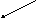 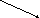 Спільна робота Індивідуальна роботаДемонстрація ляльок Пошук інформації, виготовленняВиготовлення ляльки – мотанки іграшок, створення презентацій,на уроці трудового навчання; На уроці образотворчого мистецтвамалювання народної іграшки.Позаурочний час – виготовлення іграшок з паперу, природніх матеріалів.Заключний етап Слайд 18.Створення презентацій.Оформлення виставки «Ляльки мотанки». Слайд 19. Технології інтерактивного навчанняУмови ефективного застосування інтерактивних методів:на одному занятті використання одного – двох методів, а не їх калейдоскопу;завдання для попередньої підготовки учнів: прочитати, продумати, виконати самостійні підготовчі завдання, поспостерігати за явищами природи або довкілля;визначення хронометражу, й можливих відповідей;вироблення критеріїв оцінки ефективності занять;- передбачення різноманітних методів для привернення уваги учнів, налаштування їх на роботу; спокійне, глибоке обговорення за підсумками інтерактивної вправи; дотримання дисципліни учнів.Слайд 20. Пропоную вашій увазі інтерактивні вправи, які можна використати на уроках трудового навчання та образотворчого мистецтва. Це: “Асоціативний кущ”, “Ланцюжок”, гра “Так - ні”, сигнальні картки. метод “Мікрофон”,“Мозковий штурм”, метод “ Капелюхи Едварда Боно”Слайд 21. “Асоціативний кущ”Завдання: за короткий проміжок часу пригадати асоціації зі словами.Відповіді учнів: короткі тези на дошці навколо зявляються заданного слова, явища, поняття.Результат: схема-опора.Слайд 22. Наприклад, які асоціації зі словом «осінь» у вас виникли? Діти мають назвати будь - які асоціації, які виникають із цим словом.Слайд 23. Гра “Так - ні”Розгляньмо застосування гри "так-ні" на уроці з теми "Майстерня скульптора" (3 клас ). Вчитель ховає зразок або фото рельєфної композиції. Завдання учнів відгадати, про що йтиме мова на уроці ставлячи запитання, які вимагають від учительки тільки відповідей "так" - чи "ні".Учні можуть ставити запитання:- Це твір живопису (графіки)?- Це об'ємна скульптура?- Це скульптура на площині?- Це рельєф?Після того, як діти здогадались і запитаннями підвели до відповіді, вчитель демонструє зразок.Сигнальні картки Сигнальні картки Тема. Холодні кольори Завдання:- уяви себе у гостях у Сонця;- опиши палац чи будинок Сонця, називаючи найбільшу кількість назв кольорів;- з набору різнокольорових карток вибери ті, колір яких підходить до забарвлення палацу Снігової Королеви;Слайд 24.- розмісти картки відповідних кольорів навколо зображеного палацу (на дошці);- зроби висновок про розподіл кольорів на холодні та теплі. Слайд 25.Метод « Мікрофон»«Мікрофон» привчає дітей по черзі, швидко висловлювати свою думку, позицію чи відповідати на запитання.Наприклад: Які професії на вашу думку, належать до групи «людина – природа»?Також цей метод можна використати на уроках трудового навчання, наприклад, повторюючи, правила користування ножицями.Слайд 26.Мозковий штурм – вільне накопичення значної кількості ідей з певної теми. Даний метод доцільний на уроках сприймання мистецтва, коли дитина повинна навчитися висловлювати своє емоційно-ціннісне ставлення до художнього твору, його змісту, розкривати головну думку автора. Наприклад, поміркуйте, чи можна за допомогою контрастів відтворити різні форми хмар – чітко окреслені або розмиті? Як впливають на це кольори – вони розчиняються, переходять один в один, або сильно різняться?Учні висловлюють свої думки, вчитель аналізує і доповнює відповіді.А бо ж, скажіть, для чого нам потрібні уроки образотворчого мистецтва чи трудового навчання?- Де ми можемо застосувати знання набуті на цих уроках?Метод «Капелюхи Едварда Боно»Цей метод можна використати під час підведення підсумків уроку.Одягаючи капелюх білого кольору, кольору чистоти , скажіть, що нового дізналися на уроці?Одягаючи капелюх червоного кольору, кольору життя, скажіть, що ми відчували, працюючи над темою?Одягаючи капелюх жовтого кольору, кольору сонця , скажіть, що було для вас корисного на цьому уроці?Одягаючи капелюх зеленого кольору, кольору досліджень , скажіть, що для нас цікавого було?Одягаючи капелюх чорного кольору, кольору землі , здорового глузду та критики, скажіть, чи були у нашій роботі недоліки?Одягаючи капелюх синього кольору, кольору знань , скажіть,чи отримали ми сьогодні нові знання?Слайд 28.Інформаційно – комунікативній технологіїВелику користь приносять інформаційно-комунікативні технології під час викладання предметів художньо-естетичного циклу.Говорячи про виховання, потрібно розуміти і неабиякі нові можливості, які дає використання комп’ютера у навчанні на образотворчому мистецтві чи трудовому навчанні.Отже, розглянемо можливості використання комп’ютера на уроках образотворчого мистецтва.Слайд 29.Для демонстрації репродукцій, фотографій і схем можна приготувати слайди, у яких використовуються різні анімаційні ефекти. Матеріал супроводжуватиметься пояснювальним текстом. Слайд 30.Аналогічно можна використовувати комп’ютерні програми і на уроках трудового навчання, ілюструючи схеми та послідовність виконання тих чи інших виробів. Наприклад, на кожному уроці вчитель демонструє дітям поетапність виготовлення деталей виробу, елементи закріплення тощо. Слайд 31.Це ж можна робити за допомогою слайдів у програмі PowerPoint. Так само учні з різних боків можуть розглянути весь виріб. Близько 70-80% часу на уроках трудового навчання відводиться на виконання трудового завдання (виробу), решта – на актуалізацію опорних знань, повідомлення технологічних відомостей тощо. Саме в цих частинах уроку і можливе широке застосування комп’ютера як технічного засобу навчання.Наприклад, на вступних заняттях комп’ютер можна використати для цікавого повідомлення правил техніки безпеки – в малюнках з звуковим оформленням. Так само цікаво можна і розповісти про самі уроки трудового навчання, чим на них будуть займатись діти.При роботі з папером і картоном, а також навчанні елементам графічної грамоти використання комп’ютера значно полегшить і спростить процес створення технологічних карт, що збереже час вчителя на підготовку до самого уроку. Під час опрацювання теми «Робота з природним матеріалом» завдання учнів найчастіше зводиться до виготовлення іграшкових тваринок з підручного матеріалу (шишок, листя, квітів тощо). Слайд 32.В такому випадку дітям можна запропонувати розглянути малюнки, фотографії із зображенням тваринок та виробами тих самих тваринок з природних матеріалів. Учні, порівнюючи обидва зображення, краще сприймуть процес створення іграшкової тваринки, що забезпечить відповідні зв’язки з природою і кращу якість виробу, а також зможуть самі вибрати, яку саме іграшку їм робити.На трудовому навчанні в 1-4 класах програмою передбачені навчальні екскурсії на робочі місця працівників різних сфер діяльності. І організація таких екскурсій для учнів сільської місцевості, та ще й в потрібні строки є практично неможливою.На допомогу в таких випадках стає комп’ютер. Саме на ньому в різних програмах можна створити такий навчальний продукт, що дасть змогу провести заочні мандрівки на завод, фабрику, художню майстерню тощо. Найголовніше, аби такі екскурсії подобались учням та забезпечували виконання поставленої мети.Технологія організаційної, групової навчальної діяльностіВ початкових класах колективні роботи з образотворчого мистецтва особливо ефективні та привабливі, бо завдяки використанню ігрових ситуацій роблять успішною реалізацією завдань з формування емоційно-почуттєвого апарату дітей, їхніх різнопланових пізнавальних та творчих інтересів. Технологія колективної творчої діяльності сприяє розвитку креативності кожної дитини та реалізації закладеного в ній творчого потенціалу. Використання ігрових ситуацій сприяють позбавленню молодших школярів негативних переживань стосовно результатів своєї праці та пробудженню віри у власні сили.У загальній справі, спільному творчому пошуку потрібні різні особистості, серед яких нерідко зустрічаються і такі, котрі зазвичай традиційно залишаються поза увагою. Отже, колективна творча робота може відчутно допомагати кожному учню розкрити свої власні найвагоміші індивідуальні риси.Слайд 33.Учні на уроках залюбки проявляють свою фантазію, творче мислення у виконанні колективних робіт:створення колективного панно за темою «Золота осінь» із застосуванням різних художніх технік та матеріалів;створення колективного панно «Квіти України» способом колажу з площинних аплікативних зображень відомих квітів, що зростають в Україні;колективне виготовлення Різдвяної «зірки», ліхтаря, дзвоників шляхом конструювання з різних художніх матеріалів;колективне виготовлення масок та елементів спеціалізованих костюмів для Різдвяної вистави.Треба зазначити, що особливо стимулюють дітей такі завдання, в яких вони дійсно можуть виявити ініціативу, активність, самодостатність у загальній справі.Можна навести приклад, коли особливий відбиток у пам’яті учнів залишає урок присвячений святкуванню Великодня. Діти знайомляться з мистецтвом писанкарства і працюють над створенням колективної композиції із писанок «Дерево життя».Діти самостійно розписували кожен свою писанку різними візерунками, в різних техніках. Готовою писанкою прикрашають дерево, яке перетворилося на чудодійне «Дерево життя». Під час роботи на уроці образотворчого мистецтва у четвертому класі можна запропонувати учням створити колективне виготовлення макету архітектурного комплексу "Казкове містечко" Слайд 34.Використовується технологія групової роботи, яка допомагає знайти однодумців, виховує повагу до товаришів, підвищує значення взаємодопомоги,поліпшує міжособистісні стосунки в класі. Слайд 35.Слайд 36. Чи не занадто багато іграшок? Слайд 37Слайд 38. Так . Іграшок занадто багато. Тому не видно ялинки.Потрібно вибрати ті, які найбільше пасують.Так і до уроку.До уроку потрібно вміло добирати і компонувати
різні форми і методи роботи, які б органічно поєднувались між собою і не перетворювали урок на невдало прибрану ялинку.Слайд 39. На уроках трудового навчання та образотворчого мистецтва  намагаємось не тільки вчити, але й розвивати пізнавальні інтереси дітей, враховувати їх здібності. Дуже важливо пробудити у дітей бажання «хочу взнати». Але цього мало, необхідно підвести їх до наступного етапу «хочу зробити», вселити впевненість «можу зробити» і допомогти довести роботу до кінця «я зробила». В цьому міститься основна мета моєї педагогічної роботи.Слайд 40. Дякую за увагу!